МБДОУ «Александровский детский сад «Ягодка»Мастер-класс«Цветок для мамы»из салфеток ко Дню Матери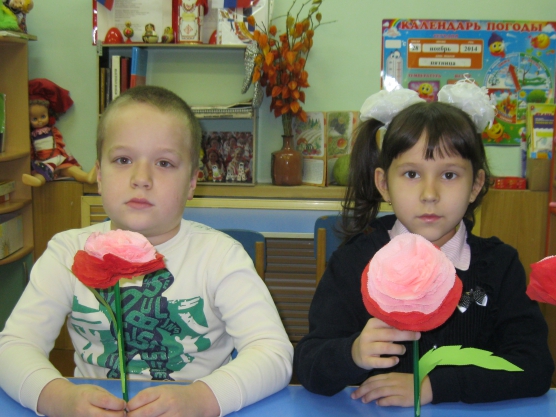                                                                               Подготовила: воспитательМБДОУ «Александровский                                                                       детский сад «Ягодка»                                                           Видякина И.И.Александровка 2014 г.Предлагаю вашему вниманию мастер-класс по изготовлению подарка-"Цветок для мамы" из салфеток ко Дню Матери.Материалы и инструменты для изготовления цветка:• салфетки,• цветная бумага,• степлер,• клей,• ножницы,• трубочка.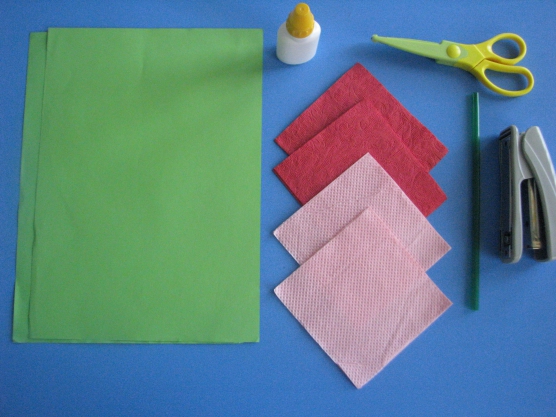 Процесс изготовления: салфетки складываем друг на друга, сначала красного цвета, затем на красные салфетки розового цвета.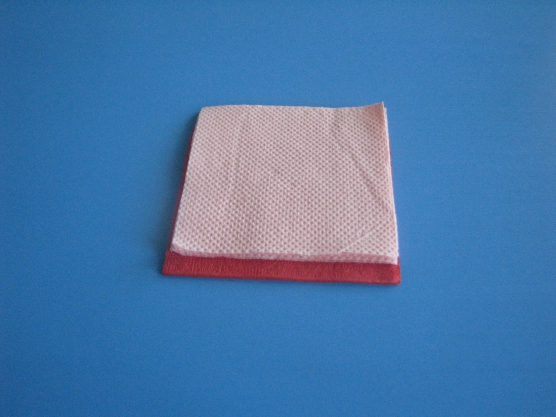 Находим середину квадрата и степлеруем.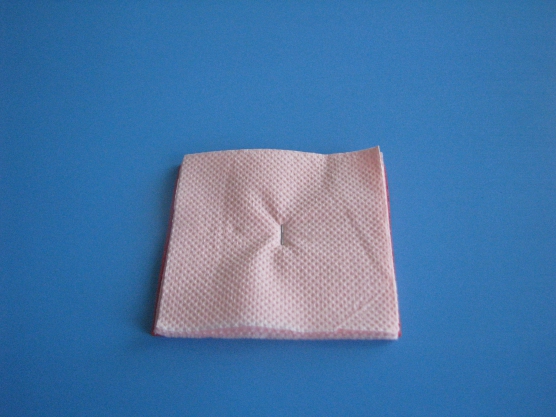 На квадрате чертим круг.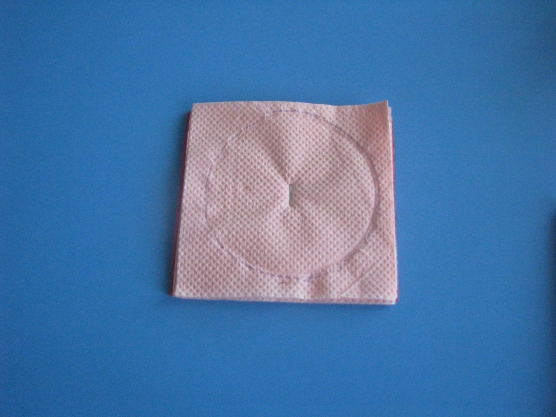 Этот круг вырезываем ножницами.Вот такой круг из салфеток должен получиться.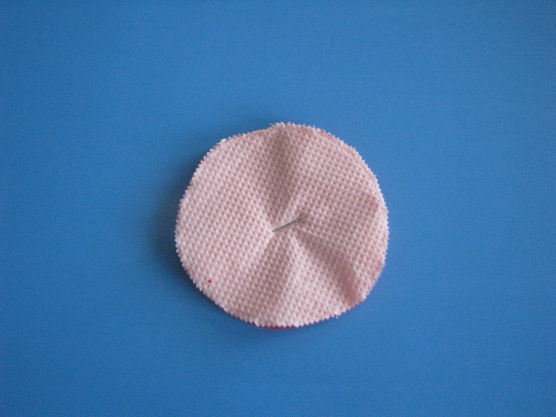 Затем первый слой салфетки собираем к середине (немного прищипываем).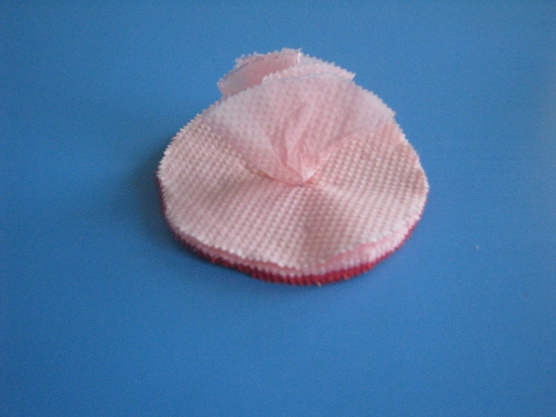 И так собираем все слои салфеток.И получился вот такой у нас цветок.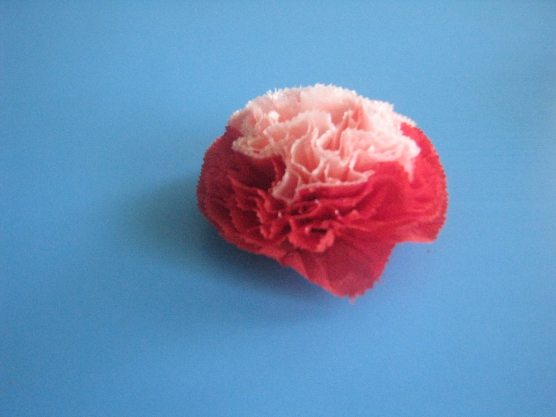 Затем берём клей и приклеиваем трубочку, это будет стебелёк.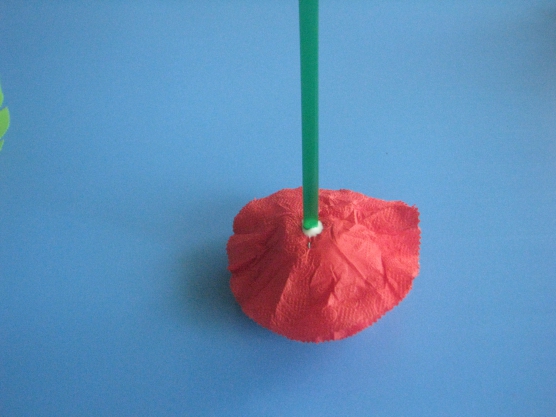 Из цветной зелёной бумаги вырезываем листок.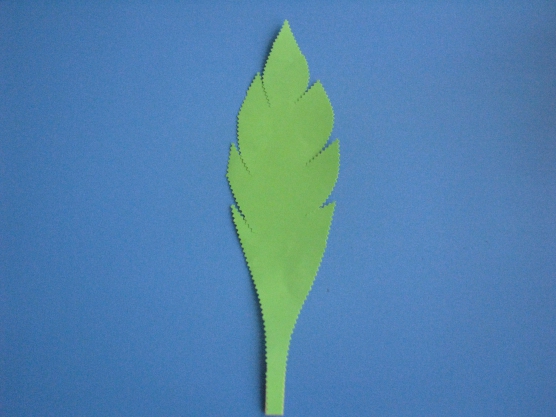 И приклеиваем на стебелёк, и наш цветок для мамы готов!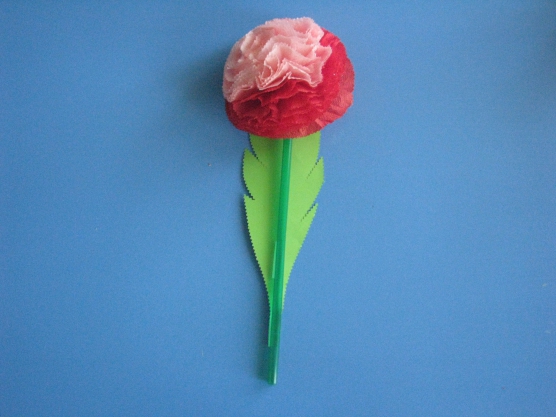 Можно сделать не один, а несколько. И получится целый букет!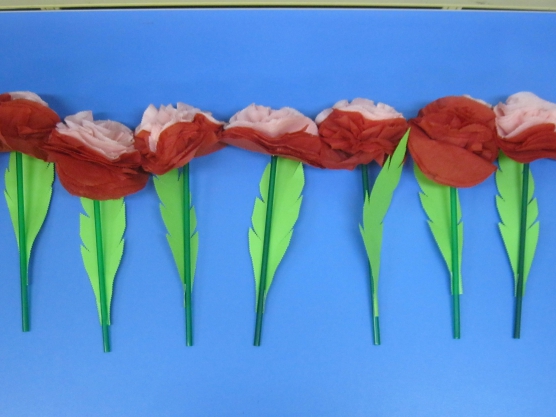 Маму очень я люблюИ цветок ей подарю -                                                Умнице, красавице    Мой цветок понравится.